Marie D. Dettmer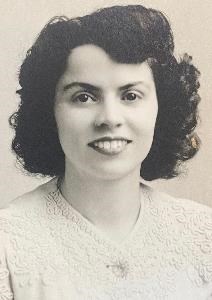 MARIE DETTMER OBITUARYHAMILTON Marie D. Dettmer, 99, of Hamilton, passed away on Friday October 21, 2022, at home. Marie was born and raised in New Brunswick, where she lived more than 80 years prior to moving to Hamilton Township in 2004. She was a St. Peters High School Graduate. Marie was the daughter of Josephine and Frank DiGiovanni, the original founders, and proprietors of Guaranteed Motors Towing Service of New Brunswick. She was a parishioner of Saint Peter's Roman Catholic Church in New Brunswick for over 80 years. Marie retired from the State of New Jersey – Rutgers University – Cook College after serving the citizens of New Jersey for 45 years. Marie began her career at Rutgers as a Switch Board Operator in the 1940s and progressed to the level of an Administrator in the Food Science Department of Cook College, from which she retired in 1987. Loving wife, mother, and grandmother, she is survived by her one child, Maryanne D. (Grumelli) Evanko and her Husband Kenneth M. Evanko of Robbinsville and her grandson, Paul Michael-Vincent Grumelli of Hamilton. Marie was predeceased by her husband, George C. Dettmer; all 12 of her siblings, Peter, Mark, Anthony, Joseph, Nicholas and Guido DiGiovanni, Anne and Mary DiGiovanni and Sally Brennan; and her parents, Josephine, and Frank Di Giovanni. She is also survived by many nieces, nephews, great-nieces and great-nephews, including Dianne Maughan and Gail Gould of Maine, Jean Finch of New Mexico, Mark DiGiovanni of New Brunswick, Barbara Szwarc of Somerset, John and Anthony DiGiovanni of Tennessee and Florida and William Brennan of Mount Holly. Relatives and friends are invited to visit on Wednesday, October 26, 2022, from 6-8PM at Boylan Funeral Home, 188 Easton Avenue, New Brunswick. A Funeral Mass will be held on Thursday, 10AM at St. Peter the Apostle Church, New Brunswick. Interment will follow at Resurrection Cemetery, Piscataway. Boylan Funeral Home 188 Easton Avenue New Brunswick, NJ 08901 732-545-4040